LEER ZOEKEN MET 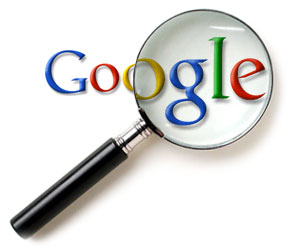 Opdracht 11. LidwoordenMaakt het uit of je in Google lidwoorden (de, het, een) gebruikt bij het zoeken?Probeer het zelf: zoek op paard, het paard en een paard en bekijk de zoekresultaten. Als het goed is kun je nu de vraag beantwoorden.Bij resultaat: plak je het aantal gevonden zoekresultaten.Ga met de muis over het aantal resultaten; kopieer dit gedeelte <ctrl, c>en plak het vervolgens in het juiste vak <ctrl, v>. Dit kan ook met de rechtermuisknop.Maakt het wat uit? Als er verschillen zijn, leg uit hoe dat kan.2. Volgorde van de woordenMaakt het bij het zoeken in Google uit in welke volgorde je de woorden zet?Probeer het zelf uit: zoek op mensen redden en daarna op redden mensen. Bekijk de resultaten. Kun je de vraag nu beantwoorden?Maakt het wat uit? Als er verschillen zijn, leg uit hoe dat kan.3. HoofdlettersMaakt het bij het zoeken in Google iets uit of je hoofd- of kleine letters gebruikt? Gebruik de zoektermen uit één van de eerdere opdrachten. Schrijf het woord of de woorden met kleine letters, met hoofdletters en met één hoofdletter aan het begin. Bekijk de resultaten en beantwoord daarna de vraag.Maakt het wat uit? Als er verschillen zijn, leg uit hoe dat kan.vul in:paardresultaat:vul in:het paardresultaat:vul in:een paardresultaat:vul in:mensen reddenresultaat:vul in:redden mensen resultaat:vul in:paardresultaat:vul in:PAARDresultaat:vul in:Paardresultaat: